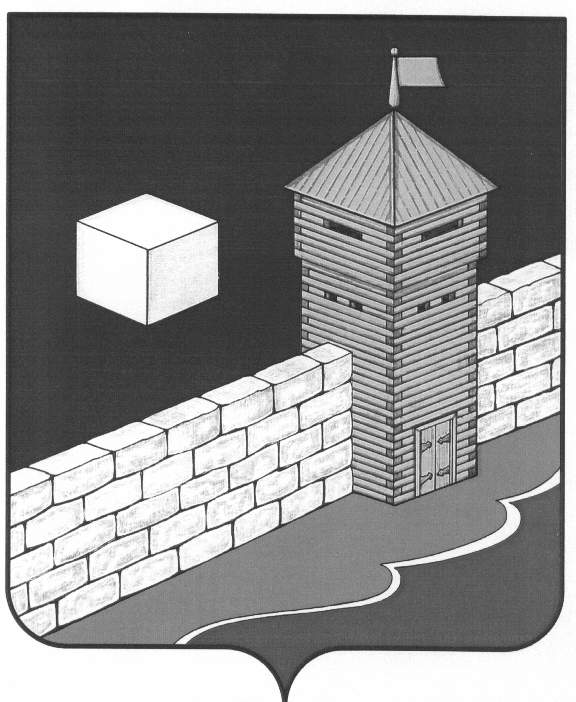                              СОВЕТ ДЕПУТАТОВБЕКТЫШСКОГО СЕЛЬСКОГО ПОСЕЛЕНИЯО внесении изменений в решениеСовета депутатов  Бектышскогосельского поселения от 21.12.2018 г.№ 160 «О бюджете Бектышскогосельского поселения на 2019 год и на плановый 2020 и 2021 годов »  В связи с обращением администрации Бектышского сельского поселения Совет депутатов Бектышского сельского поселения решает:На основании РАР  № 914 от 26.06.2019 года « О выделении денежных средств»  в рамках реализации муниципальной программы «Управление муниципальными финансами Еткульского муниципального района на 2017 – 2021 годы» подпрограммы «Повышение финансовой устойчивости бюджетов поселений, входящих в состав Еткульского муниципального района» внести изменения в расходную часть бюджета Бектышского сельского поселения на 2019 год в бюджетные ассигнования, лимиты и кассовый план во 2 квартале 2019 года по следующему виду КБК:                  652-0104-8100420400-244-226           дФК 030 дКР 100                3500-00                 652-0104-8100420400-244-223-010      дФК 030 дКР 100                3000-00      652-0104-8100420400-242-225          дФК 030  дКР 100               6000-00      652-0104-8100420400-244-343              дФК 030 дКР 100               21150-00      652-0104-8100420400-244-346              дФК 030 дКР 100                 2610-00      652-0503-8700760001-244-223-010       дФК 030  дКР 100               48645-00      652-0503-6900760005-244-226               дФК 030  дКР 100                 4385-00      652-0503-6900760005-244-343               дФК 030  дКР 100                 1530-00      652-0503-6900760005-244-346            дФК 030  дКР 100                 180-00                                                       Итого:                                              91000-00                                                                                                                             на  оплату услуг по уличному освещению , ГСМ и текущих расходов.      На основании вышеуказанного распоряжения также внести изменения в доходную часть бюджета Бектышского сельского поселения на 2019 год и увеличить бюджетные ассигнования во 2 квартале 2019 года по следующему виду КБК:  2 02 15002 10 0000 150          дФК 030  дКР  100                        91000-00                Глава Бектышского              сельского поселения:                                            А.Ф.Березина 3. Для индивидуальных предпринимателей, применяющих упрощенную систему налогообложения  и (или) систему налогообложения в виде единого налога на вмененный доход для отдельных видов деятельности, и (или) патентную систему налогообложения , сумма налога, в отношении объектов недвижимого имущества, указанных в подпунктах 6,7 пункта 2 настоящего решения, уменьшается на:- 80 процентов в 2016 году- 50 процентов в 2017 году- 25 процентов в 2018 году4. Признать утратившим силу решение Совета депутатов Бектышского сельского поселения от 22.10.2015 года№ 07 «О введении налога на имущество физических лиц на территории Бектышского сельского поселения»,   5. Контроль за исполнением настоящего решения оставляю за собой.   6. Настоящее решение вступает в силу с 1 января 2016 года, но не ранее чем по истечении одного месяца со дня его официального опубликования. Глава Бектышскогосельского поселения:                                                                            А.Ф.БерезинаР Е Ш Е Н И Е94-заседание 5 созыва26.06.2019                                                                                               № 181Объект налогообложения Ставка налога, процентов1)  жилые дома, жилые помещения; 0,3%2) объекты незавершенного строительства в случае, если проектируемым назначением таких объектов является жилой дом; 0,3%3) единые недвижимые комплексы, в состав которых входит хотя бы одно жилое помещение (жилой дом); 0,3%4) гаражи и машино-места; 0,3%5) хозяйственные строения или сооружения, площадь каждого из которых не превышает 50 квадратных метров и которые расположены на земельных участках, предоставленных для ведения личного подсобного, дачного хозяйства, огородничества, садоводства или индивидуального жилищного строительства; 0,3%6) объекты налогообложения, включенные в перечень, определяемый в соответствии с пунктом 7 статьи 378.2 Налогового  Кодекса, 2%7) объекты налогообложения, предусмотренные абзацем вторым пункта 10 статьи 378.2 Налогового кодекса РФ, а также в отношении; 2%8) объекты налогообложения, кадастровая стоимость каждого из которых превышает 300 миллионов рублей;2%9) прочие объекты налогообложения 0,5%